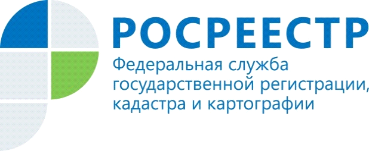 Росреестр готовит единую электронную картографическую основуРосреестром введена в эксплуатацию государственная информационная система ведения Единой электронной картографической основы (ГИС ЕЭКО) и Федеральный портал пространственных данных (ГИС ФППД), которые будут являться основой для создания Национальной системы пространственных данных.По сути, Единая электронная картографическая основа (далее - ЕЭКО) включает пространственные данные о всей территории России в виде цифровых топографических карт и цифровых ортофотопланов разных масштабов, которая не содержит сведений, составляющих государственную тайну.Вместе с тем, на сегодняшний день наполнение ЕЭКО составляет не 100% территории России.Эту задачу должна решить государственная программа «Национальная система пространственных данных», согласно которой, к 2030 году в России будет создана единая электронная картографическая основа (постановление Правительства РФ от 01.12.2021 №2148).Татьяна Голдобина, руководитель Управления Росреестра по Красноярскому краю: «К 2030 году Росреестром будет создана актуальная картографическая основа территории Российской Федерации. При этом, ее также можно будет использовать в качестве картографической основы в любых информационных системах».  Максим Волков, и.о. руководителя Департамента градостроительства администрации г. Красноярска:  «Создание единой электронной  картографической основы  необходимо для принятия органами местного самоуправления управленческих решений по развитию территорий».Материалы подготовлены Управлением Росреестра по Красноярскому краюКонтакты для СМИ:тел.: (391)2-226-756е-mail: pressa@r24.rosreestr.ru«ВКонтакте» http://vk.com/to24.rosreestrTelegram https://t.me/Rosreestr_krsk24Одноклассники https://ok.ru/to24.rosreestr